Приглашение на ВЕБИНАРС 1 июля 2021 года вступает в силу Федеральный закон от 31.07.2020 
№ 248-ФЗ «О государственном контроле (надзоре) и муниципальном контроле в РФ», а с 1 ноября 2020 Федеральный закон от 31.07.2020 № 247-ФЗ «Об обязательных требованиях в РФ» («регуляторная гильотина»). Законы приняты в рамках масштабной реформы контрольно-надзорной деятельности в стране. Этот закон придет на смену действующему Федеральному закону 
от 26.12.2008 № 294-ФЗ «О защите прав юридических лиц и индивидуальных предпринимателей при осуществлении государственного контроля (надзора) и муниципального контроля в РФ». В связи с этим устанавливаются новые правила осуществления контроля, в том числе правила осуществления муниципального контроля.Кроме этого, новым Федеральным законом «Об обязательных требованиях в РФ» устанавливаются правила установления на муниципальном уровне обязательных требований и требования к ним. Основные нововведения касаются следующего:- какие виды муниципального контроля будут осуществляться? Каким образом они будут устанавливаться? Можно ли не осуществлять муниципальный контроль на территории муниципалитета? - какие нормативные документы и в какой срок должны принять органы местного самоуправления?- вводится риск-ориентированный подход во всех сферах контроля. Как он будет функционировать на муниципальном уровне? Можно ли его избежать при осуществлении мунконтроля? Что такое критерии, категории и индикаторы риска?- вместо одного мероприятия (проверка), вводится 8 новых, в том числе инспекционный визит, выездное обследование. Какие? Каковы особенности их осуществления в органах местного самоуправления?- вводится принцип приоритета профилактики. Устанавливается перечень профилактических мероприятий. Какие? Как их осуществлять? Как правильно утвердить программу профилактики?- вводятся новые процессуальные нормы. Новые правила проведения плановых и внеплановых контрольных мероприятий?- вводится процедура досудебного обжалования. Как это организовать в муниципальном образовании?- какие требования предъявляются к порядку установления обязательных требований на муниципальном уровне? Нужно ли органам местного самоуправления осуществлять «регуляторную гильотину» в отношении уже принятых актов?ПРОГРАММАДень 1: Муниципальный контроль в системе новой регуляторной политики государства: особенности концепции, новое правовое регулирование, действия органов местного самоуправления по внедрению новых положений законодательства в переходный период.Масштабная реформа контрольно-надзорной деятельности в России. Новые законы: о контроле, об обязательных требованиях, КоАП РФ. Место муниципального контроля в регуляторной политике государства.Правовое регулирование муниципального контроля по новым правилам: федеральные законы о видах контроля, муниципальные положения о видах контроля. Сроки принятия и вступления в силу. Переходный период. Виды муниципального контроля. Новые правила и условия установления. Новая идеология Федерального закона о контроле. Приоритет профилактики. Виды профилактических мероприятий: обязательные и не обязательные для органов местного самоуправления. Программа профилактики.Порядок установления обязательных требований на муниципальном уровне, требования к ним. «Регуляторная гильотина» на местном уровне. День 2. Порядок осуществления муниципального контроля в соответствии с Федеральным законом от 31.07.2020 № 248-ФЗ «О государственном контроле (надзоре) и муниципальном контроле в Российской Федерации»: новые требования и особенности осуществления. Контрольно-надзорные мероприятия и контрольно-надзорные действия: роль и значение. Виды, общие условия осуществления новых видов мероприятий и действий. Согласование с прокуратурой проведения мероприятий. Управление рисками при осуществлении муниципального контроля. Критерии, категории и индикаторы риска. Порядок отнесения контролируемых лиц к категориям риска. Природа и порядок утверждения индикаторов риска. Обязательность управления рисками в муниципальном контроле. Порядок отказа от риск-ориентированного подхода в муниципалитете.Плановые и внеплановые мероприятия. Ключевое влияние риск-ориентированного подхода. Условия осуществления контрольных мероприятий в случае отказа от управления рисками в муниципальном образовании.Общий порядок проведения контрольных (надзорных) мероприятий.Применение электронных средств при осуществлении муниципального контроля (всеобщая цифровизация контроля). Переходный период для цифровизации, порядок действий.Обжалование результатов контрольно-надзорных мероприятий. Внесудебное обжалование в органах местного самоуправления. Порядок отказа от досудебного обжалования на муниципальном уровне. 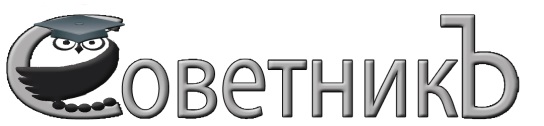 ООО «КЦ СоветникЪ»ИНН 7604176994, КПП 760401001Тел./факс: (4852) 72-20-22, (4852) 73-99-91, 89080393128E-mail: sovetniku@mail.ru, сайт: http://www.yarsovetnik.ru/Исх. № 17 от 02.10.2020«Новые правила осуществления муниципального контроля в соответствии с Федеральным законом от 31.07.2020 № 248-ФЗ «О государственном контроле (надзоре) и муниципальном контроле в РФ»12-13 ноября 2020 годас 9:30 до 12:00по московскому времени